Załącznik do rozporządzenia Ministra Rozwoju i Technologii z dnia 20 grudnia 2021 r. (poz. 2462)Podstawa prawna: art. 52 ust. 1 oraz art. 64 ust. 1 ustawy z dnia 27 marca 2003 r. o planowaniu i zagospodarowaniu przestrzennym (Dz. U. z2021 r. poz. 741, 784, 922,1873 i 1986).Nazwa: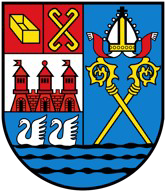 Prezydent Miasta Kołobrzegu Urząd Miasta Kołobrzegul. Ratuszowa 13Kołobrzeg  o ustalenie lokalizacji inwestycji celu publicznego1)	 o ustalenie warunków zabudowyImię i nazwisko lub nazwa:.......................................................................................................................................................Kraj:......................................................Województwo:.............................................................................................................Powiat:....................................................................Gmina:......................................................................................................Ulica:.........................................................................................Nr domu:..........Nr lokalu:......................................................Miejscowość:......................................................................................Kod	pocztowy:............................................................E-mail3):................................................Nr	tel.3):....................................................................................................................Adres skrytki ePUAP lub adres do doręczeń elektronicznych4):...............................................................................................Czy wnioskodawca jest właścicielem lub użytkownikiem wieczystym? tak  nieWypełnia się, jeżeli adres do korespondencji wnioskodawcy jest inny niż wskazany w pkt 3.Kraj:......................................................Województwo:.............................................................................................................Powiat:....................................................................Gmina:......................................................................................................Ulica:.........................................................................................Nr domu:..........Nr lokalu:......................................................Miejscowość:......................................................................................Kod	pocztowy:............................................................E-mail3):............................................Nr	tel.3):.........................................................................................................................Adres skrytki ePUAP lub adres do doręczeń elektronicznych4):...............................................................................................Wypełnia się, jeżeli wnioskodawca ustanowił pełnomocnika lub pełnomocnika do doręczeń.  pełnomocnik	 pełnomocnik do doręczeńImię  i nazwisko:........................................................................................................................................................................Kraj:......................................................Województwo:.............................................................................................................Powiat:....................................................................Gmina:......................................................................................................Ulica:.........................................................................................Nr domu:..........Nr lokalu:......................................................Miejscowość:......................................................................................Kod	pocztowy:............................................................E-mail3):............................................Nr	tel.3):.........................................................................................................................Adres skrytki ePUAP lub adres do doręczeń elektronicznych4):...............................................................................................Ulica6):.............................................................................Nr domu6):.......................................................................................Miejscowość6):.....................................................................Kod	pocztowy6):........................................................................Identyfikator działki lub działek ewidencyjnych7):......................................................................................................................7.1.	Nazwa inwestycji:..........................................................................................................................................................Sposób wyznaczenia terenu inwestycji, wskazanego w punkcie 6: teren inwestycji obejmuje całą działkę ewidencyjną lub działki ewidencyjne. teren inwestycji obejmuje część działki ewidencyjnej lub działek ewidencyjnych8).7.2.1. Powierzchnia terenu inwestycji w metrach kwadratowych:...........................................................................................W przypadku gdy inwestycja dotyczy istniejącej zabudowy i zagospodarowania terenu, istniejąca zabudowa:................................................................................................................................................................................................... 7.4.	Obecny sposób zagospodarowania terenu inwestycji9):.......................................................................................................................................................................................................................................................................................7.5.	Projektowany sposób zagospodarowania terenu inwestycji9):..............................................................................................................................................................................................................................................................................Parametry dotyczące terenu inwestycji:Sposób oddziaływania, w przypadku gdy obszar oddziaływania obiektu wykracza poza teren inwestycji:............................................................................................................................................................................................................Dane  charakteryzujące  wpływ  inwestycji  na  środowisko,  w  szczególności  określenie  rodzaju   przedsięwzięcia w nawiązaniu do przepisów odrębnych, w przypadku gdy inwestycja zalicza się do przedsięwzięć mogących znacząco oddziaływać na środowisko:....................................................................................................................................................................................................................................................................................................................Inwestycja dotyczy budowy wolnostojącego, nie więcej niż dwukondygnacyjnego budynku mieszkalnego jednorodzinnego o powierzchni zabudowy do 70 m2, o którym mowa w art. 29 ust. 1 pkt 1a ustawy z dnia 7 lipca 1994 r. - Prawo budowlane (Dz. U. z 2021 r. poz. 2351 )10): tak  nieInwestycja dotyczy budowy wolnostojącego, parterowego budynku rekreacji indywidualnej o powierzchni zabudowy do 70 m2, o którym mowa w art. 29 ust. 1 pkt 16 lit. b ustawy z dnia 7 lipca 1994 r. - Prawo budowlane: tak  nieInwestycja dotyczy ustalenia lokalizacji inwestycji celu publicznego oraz została zakwalifikowana jako niezbędna na cele obronności i bezpieczeństwa państwa zgodnie z przepisami rozporządzenia Rady Ministrów z dnia 24 sierpnia 2004   r.   w   sprawie   określenia   rodzajów   nieruchomości   uznawanych   za   niezbędne   na   cele   obronności i bezpieczeństwa państwa (Dz. U. z 2014 r. poz. 1087): tak  nieŁączna powierzchnia sprzedaży w metrach kwadratowych, w przypadku gdy inwestycja dotyczy obiektu handlowego:..................................................................................................................................................................Powierzchnia gospodarstwa rolnego w metrach kwadratowych, w przypadku gdy inwestycja jest związanaz gospodarstwem rolnym:...............................................................................................................................................Inne informacje, w przypadku gdy inwestycja dotyczy zakładu o zwiększonym lub dużym ryzyku wystąpienia poważnej awarii przemysłowej:......................................................................................................................................7.15. Dodatkowe informacje dotyczące terenu inwestycji3):....................................................................................................Dostęp do drogi publicznej: nie dotyczy	 bezpośredni	  pośredni11) (droga wewnętrzna)	  pośredni11) (służebność)	 inny Identyfikator działki lub działek ewidencyjnych7):...................................................................................................................8.1.1. Dodatkowe informacje dotyczące dostępu do drogi publicznej3):..................................................................................Wnioskowana liczba miejsc do parkowania:8.2.4. Dodatkowe informacje dotyczące miejsc do parkowania3):.............................................................................................Informacje dotyczące infrastruktury technicznej:Dodatkowe informacje z zakresu infrastruktury technicznej3):....................................................................................................................................................................................................................................................................................................................................................................................................................................................................................................................................................................................................................................................................................................................................................................................................B.1.    Nazwa budynku3):.................................................................................................................................................................................................................................................................................................................................................B.2. Funkcja budynku (zgodnie z Polską Klasyfikacją Obiektów Budowlanych):........................................................................................................................................................................................................................................................B.2.1. Liczba lokali mieszkalnych, w przypadku budynku mieszkalnego: istniejąca:.................................. projektowana:.......................Rodzaj prac dotyczących budynku14):  budowa	 odbudowa	 rozbudowa	nadbudowa  przebudowa	 zmiana sposobu użytkowa	 inne: ..................................................................Charakterystyczne parametry budynku:Rodzaj poddasza, jeśli znajduje się w budynku:  użytkowe	 nieużytkowe	 nie dotyczyInformacje dotyczące dachu:Odległość budynku zwróconego ścianą z oknami lub drzwiami od granicy działki budowlanej:  4 m i więcej	 mniej niż 4 mOdległość budynku zwróconego ścianą bez okien i drzwi od granicy działki budowlanej:  3 m i więcej	 mniej niż 3 m	Inne parametry budynku niewymienione powyżej, w tym dotyczące uwarunkowań wynikających z funkcjonującej ochrony konserwatorskiej w przypadku obiektów lub terenu nimi objętych:...................................................................................................................................................................................................................................................................................................................................................................................................................................................	Liczba budynków o takich samych parametrach, w przypadku gdy wniosek obejmuje większą liczbę takich budynków: ..............................................................................................................................................................................................................................................................................................................................................................C.1. Nazwa obiektu budowlanego niebędącego budynkiem3):.................................................................................................................................................................................................................................................................................................Rodzaj obiektu niebędącego budynkiem:  budowa	 urządzenie wodne	 inne: ...............................................Rodzaj prac dotyczących obiektu14):  budowa	 odbudowa	 rozbudowa	nadbudowa  przebudowa	 zmiana sposobu użytkowa	 inne: ..................................................................Charakterystyczne parametry obiektu:C.4.6. Inne parametry obiektu budowlanego, niezdefiniowane powyżej3): .....................................................................................................................................................................................................................................................................Liczba obiektów budowlanych niebędących budynkami o takich samych parametrach, w przypadku gdy wniosek obejmuje większą liczbę takich obiektów: .............................................................................................................................................................................................................................................................................................................D.1. Docelowa rzędna składowiska odpadów:........................................................................................................................D.2. Roczna ilość składowanych odpadów oraz rodzaje składowanych odpadów15): .............................................................D.3. Całkowita ilość składowanych odpadów oraz rodzaje składowanych odpadów15):..........................................................D.4. Sposób gromadzenia, oczyszczania i odprowadzania ścieków:......................................................................................Sposób gromadzenia, oczyszczania i wykorzystywania lub unieszkodliwiania gazu składowiskowego: .......................D.6. Inne parametry składowiska odpadów, niezdefiniowane powyżej3): ...............................................................................  Wyrażam zgodę	 Nie wyrażam zgodyna doręczanie korespondencji w niniejszej sprawie za pomocą środków komunikacji elektronicznej w rozumieniu art. 2 pkt 5 ustawy z dnia 18 lipca 2002 r. o świadczeniu usług drogą elektroniczną (Dz. U. z 2020 r. poz. 344).Wyszczególnienie - załącznik	 A	 B	 C	  DLiczba egzemplarzy załącznika	........... .........................................  ......................................... .........................................	Pełnomocnictwo do reprezentowania wnioskodawcy (opłacone zgodnie z ustawą z dnia 16 listopada 2006 r. o opłacie skarbowej (Dz. U. z 2021 r. poz. 1923)) - jeżeli wnioskodawca działa przez pełnomocnika.	Potwierdzenie uiszczenia opłaty skarbowej - jeżeli obowiązek uiszczenia takiej opłaty wynika z ustawy z dnia 16 listopada 2006 r. o opłacie skarbowej.	Mapa zasadnicza lub, w przypadku jej braku, mapa ewidencyjna w postaci:	elektronicznej, w obowiązującym państwowym układzie odniesień przestrzennych	 papierowej. Określenie granic terenu objętego wnioskiem, jeśli teren inwestycji stanowi część działki ewidencyjnej lub działek ewidencyjnych, przedstawione w formie graficznej. Określenie planowanego sposobu zagospodarowania terenu oraz charakterystyki zabudowy i zagospodarowania terenu, w tym przeznaczenia i gabarytów projektowanych obiektów budowlanych oraz powierzchni terenu podlegającej przekształceniu, przedstawione w formie graficznej. Kopia decyzji o środowiskowych uwarunkowaniach zgody  na realizację przedsięwzięcia dla inwestycji wymienionych w rozporządzeniu  Rady Ministrów z dnia 10 września 2019 r. w sprawie przedsięwzięć mogących znacząco oddziaływać na środowisko (Dz. U. poz. 1839). Dokumenty potwierdzające zapewnienie dostępu inwestycji do infrastruktury technicznej, w tym w zakresie dostaw energii i w zakresie dostaw wody oraz odbioru ścieków socjalno-bytowych - jeżeli istniejące uzbrojenie terenu nie jest wystarczające dla zamierzenia inwestycyjnego. Inne (w tym np. licencja mapy, dokumenty, które pozwolą na ocenę spełnienia warunku dostępu do drogi publicznej):............................Podpis powinien być czytelny. Podpis i datę podpisu umieszcza się w przypadku składania wniosku w postaci papierowej.Podpis:................................................................................................................. Data:.........................................................1)	Cele publiczne w rozumieniu art. 6 ustawy z dnia 21 sierpnia 1997 r. o gospodarce nieruchomościami (Dz. U. z 2021 r. poz. 1899).2)	Należy podać odpowiednio adres zamieszkania bądź siedziby. W przypadku większej liczby wnioskodawców lub pełnomocników dane kolejnych wnioskodawców lub pełnomocników dodaje się w formularzu albo zamieszcza na osobnych stronach i dołącza do formularza.3)	Nieobowiązkowo.4)	Adres skrytki ePUAP lub do doręczeń elektronicznych wskazuje się w przypadku wyrażenia zgody na doręczanie korespondencji za pomocą środków komunikacji elektronicznej, z zastrzeżeniem przypadków, w których organ w świetle przepisów ustawy z dnia 18 listopada 2020 r. o doręczeniach elektronicznych (Dz. U. poz. 2320 oraz z 2021 r. poz. 72, 802, 1135, 1163 i 1598) ma obowiązek doręczenia korespondencji na adres do doręczeń elektronicznych.5)	W przypadku większej liczby działek ewidencyjnych składających się na teren objęty wnioskiem dane kolejnych działek ewidencyjnych dodaje się   w formularzu albo zamieszcza na osobnych stronach i dołącza do formularza.6)	Należy uzupełnić w przypadku, gdy dla terenu objętego wnioskiem został nadany numer porządkowy (adres).7)	W przypadku formularza w postaci papierowej zamiast identyfikatora działki ewidencyjnej lub działek ewidencyjnych można wskazać jednostkę ewidencyjną, obręb ewidencyjny i nr działki ewidencyjnej oraz arkusz mapy, jeżeli występuje. W przypadku formularza w postaci elektronicznej podaje się wyłącznie identyfikator działki ewidencyjnej lub działek ewidencyjnych.8)	W przypadku określenia granic terenu objętego wnioskiem jako część działki ewidencyjnej lub działek ewidencyjnych wymagane jest określenie granic terenu w formie graficznej.9)	Zgodnie ze standardami określonymi w przepisach wykonawczych wydanych na podstawie art. 16 ust. 2 ustawy z dnia 27 marca 2003 r. o planowaniu i zagospodarowaniu przestrzennym.10)     W przypadku zaznaczenia odpowiedzi  „tak” sprawa załatwiana  jest w postępowaniu uproszczonym  z wykorzystaniem  urzędowego formularza.      W sprawie wszczętej na skutek podania złożonego z wykorzystaniem urzędowego formularza nie jest dopuszczalne późniejsze zgłaszanie przez stronę nowych żądań.11) W przypadku pośredniego dostępu do drogi publicznej należy wskazać wszystkie działki ewidencyjne umożliwiające dostęp wraz  z  działką ewidencyjną obejmującą drogę publiczną.12) W przypadku większej liczby obiektów dane kolejnych obiektów dodaje się w formularzu albo zamieszcza na osobnych stronach i dołącza do formularza. Łączną liczbę egzemplarzy poszczególnych załączników należy wskazać w pkt 10.13)         W przypadku określania zapotrzebowania należy podać jednostkę i czas, np.: m3/miesiąc. Podanie dodatkowych informacji jest nieobowiązkowe,     z wyjątkiem zaznaczenia pola „inne” (wówczas określenie dodatkowych informacji jest obowiązkowe).14) Możliwość wybrania wielu odpowiedzi.15) W przypadku podawania ilości składowanych odpadów należy określić jednostkę.WojewództwoPowiatGminaObręb ewidencyjnyArkusz mapy3)Numer działki ewidencyjnejWyszczególnienieNie dotyczyIstniejącaProjektowanaProjektowanaWyszczególnienieNie dotyczyIstniejącaminimalnamaksymalna7.6.1. Powierzchnia zabudowy [m2]7.6.2. Powierzchnia biologicznie czynna [m2]7.6.3. Powierzchnia podlegająca przekształceniu [m2]WojewództwoPowiatGminaObręb ewidencyjnyArkusz mapy3)Numer działki ewidencyjnejWyszczególnienieNie dotyczyIstniejąca liczba miejsc do parkowaniaProjektowana liczba miejsc do parkowaniaProjektowana liczba miejsc do parkowaniaWyszczególnienieNie dotyczyIstniejąca liczba miejsc do parkowaniaminimalnamaksymalna8.2.1. garaż8.2.2. parking8.2.3. inneInfrastruktura technicznaNie dotyczyWyszczególnienieIstniejąceProjektowaneA. 1.1. Dostęp do wodyprzyłącze do sieci wodociągowejA. 1.1. Dostęp do wodystudnia do poboru wody pitnejA. 1.1. Dostęp do wodyinneA. 1.1. Dostęp do wodyzapotrzebowanie oraz dodatkowe informacje13):................................................zapotrzebowanie oraz dodatkowe informacje13):................................................zapotrzebowanie oraz dodatkowe informacje13):................................................A. 1.2. Odprowadzenie ściekówprzyłącze do sieciA. 1.2. Odprowadzenie ściekówbezodpływowy zbiornik na nieczystości ciekłeA. 1.2. Odprowadzenie ściekówindywidualna oczyszczalnia ściekówA. 1.2. Odprowadzenie ściekówinneA. 1.2. Odprowadzenie ściekówzapotrzebowanie oraz dodatkowe informacje13):...............................................zapotrzebowanie oraz dodatkowe informacje13):...............................................zapotrzebowanie oraz dodatkowe informacje13):...............................................A. 1.3. Utylizacja ścieków pozostałychprzyłącze do kanalizacji po wcześniejszym podczyszczeniuA. 1.3. Utylizacja ścieków pozostałychbezodpływowy zbiornik na ściekiA. 1.3. Utylizacja ścieków pozostałychindywidualna oczyszczalnia ściekówA. 1.3. Utylizacja ścieków pozostałychbezodpływowy zbiornik na ścieki odzwierzęceA. 1.3. Utylizacja ścieków pozostałychpłyta obornikowaA. 1.3. Utylizacja ścieków pozostałychinneA. 1.3. Utylizacja ścieków pozostałychzapotrzebowanie oraz dodatkowe informacje13):...............................................zapotrzebowanie oraz dodatkowe informacje13):...............................................zapotrzebowanie oraz dodatkowe informacje13):...............................................A. 1.4. Odprowadzenie wód opadowych i roztopowychprzyłącze do kanalizacji deszczowejA. 1.4. Odprowadzenie wód opadowych i roztopowychna własny nieutwardzony teren inwestycjiA. 1.4. Odprowadzenie wód opadowych i roztopowychna własny teren inwestycji, do dołów chłonnych lub zbiorników retencyjnychA. 1.4. Odprowadzenie wód opadowych i roztopowychinneA. 1.4. Odprowadzenie wód opadowych i roztopowychzapotrzebowanie oraz dodatkowe informacje13):...............................................zapotrzebowanie oraz dodatkowe informacje13):...............................................zapotrzebowanie oraz dodatkowe informacje13):...............................................A. 1.5. Dostęp do energiielektrycznejprzyłącze do sieciA. 1.5. Dostęp do energiielektrycznejinstalacja pozyskująca energię elektryczną ze źródeł odnawialnychA. 1.5. Dostęp do energiielektrycznejinneA. 1.5. Dostęp do energiielektrycznejzapotrzebowanie oraz dodatkowe informacje13):...............................................zapotrzebowanie oraz dodatkowe informacje13):...............................................zapotrzebowanie oraz dodatkowe informacje13):...............................................A. 1.6. Dostęp do gazuprzyłącze do sieciA. 1.6. Dostęp do gazunaziemny zbiornik na gaz płynnyA. 1.6. Dostęp do gazupodziemny zbiornik na gaz płynnyA. 1.6. Dostęp do gazuinneA. 1.6. Dostęp do gazuzapotrzebowanie oraz dodatkowe informacje13):...............................................zapotrzebowanie oraz dodatkowe informacje13):...............................................zapotrzebowanie oraz dodatkowe informacje13):...............................................A. 1.7. Źródło ciepłaprzyłącze do sieci ciepłowniczejA. 1.7. Źródło ciepłaindywidualne źródło ciepłaA. 1.7. Źródło ciepłainstalacja pozyskująca energię cieplną ze źródeł odnawialnychA. 1.7. Źródło ciepłainneA. 1.7. Źródło ciepłazapotrzebowanie oraz dodatkowe informacje13):...............................................zapotrzebowanie oraz dodatkowe informacje13):...............................................zapotrzebowanie oraz dodatkowe informacje13):...............................................A. 1.8. Gospodarowanie odpadamizgodnie z regulaminem utrzymania czystości i porządku na terenie gminyA. 1.8. Gospodarowanie odpadamiinneA. 1.8. Gospodarowanie odpadamizapotrzebowanie oraz dodatkowe informacje13):...............................................zapotrzebowanie oraz dodatkowe informacje13):...............................................zapotrzebowanie oraz dodatkowe informacje13):...............................................A. 1.9. Zaopatrzenie w środki łącznościprzyłącze do sieciA. 1.9. Zaopatrzenie w środki łącznościzapotrzebowanie oraz dodatkowe informacje13):...............................................zapotrzebowanie oraz dodatkowe informacje13):...............................................zapotrzebowanie oraz dodatkowe informacje13):...............................................WyszczególnienieNie dotyczyIstniejącaProjektowanaProjektowanaWyszczególnienieNie dotyczyIstniejącaminimalnamaksymalnaB.4.1. Szerokość elewacji frontowej [m]B.4.2. Liczba kondygnacji nadziemnychB.4.3. Liczba kondygnacji podziemnychB.4.4. Wysokość górnej krawędzi elewacji frontowej, gzymsu lub attyki [m]B.4.5. Wysokość głównej kalenicy lub wysokość budynku [m]B.4.6. Kąt nachylenia dachu [stopnie]WyszczególnieniePłaskiJednospadowyJednospadowyDwuspadowyDwuspadowyCzterospadowyCzterospadowyWielospadowyBez zmianInnyB.5.1. Rodzaj projektowanego dachuDodatkowe informacje3):......................................................................................................................................................Dodatkowe informacje3):......................................................................................................................................................Dodatkowe informacje3):......................................................................................................................................................Dodatkowe informacje3):......................................................................................................................................................Dodatkowe informacje3):......................................................................................................................................................Dodatkowe informacje3):......................................................................................................................................................Dodatkowe informacje3):......................................................................................................................................................Dodatkowe informacje3):......................................................................................................................................................Dodatkowe informacje3):......................................................................................................................................................Dodatkowe informacje3):......................................................................................................................................................Dodatkowe informacje3):......................................................................................................................................................WyszczególnienieSymetrycznySymetrycznyBez zmianBez zmianInnyB.5.2. Projektowany układ głównych połaci dachuDodatkowe informacje3):......................................................................................................................................................Dodatkowe informacje3):......................................................................................................................................................Dodatkowe informacje3):......................................................................................................................................................Dodatkowe informacje3):......................................................................................................................................................Dodatkowe informacje3):......................................................................................................................................................Dodatkowe informacje3):......................................................................................................................................................Dodatkowe informacje3):......................................................................................................................................................Dodatkowe informacje3):......................................................................................................................................................Dodatkowe informacje3):......................................................................................................................................................Dodatkowe informacje3):......................................................................................................................................................Dodatkowe informacje3):......................................................................................................................................................WyszczególnienieProstopadłyProstopadłyRównoległyRównoległyBez zmianBez zmianInnyB.5.3. Projektowany kierunek głównej kalenicy w stosunku do frontu działkiDodatkowe informacje3):.......................................................................................................................................................Dodatkowe informacje3):.......................................................................................................................................................Dodatkowe informacje3):.......................................................................................................................................................Dodatkowe informacje3):.......................................................................................................................................................Dodatkowe informacje3):.......................................................................................................................................................Dodatkowe informacje3):.......................................................................................................................................................Dodatkowe informacje3):.......................................................................................................................................................Dodatkowe informacje3):.......................................................................................................................................................Dodatkowe informacje3):.......................................................................................................................................................Dodatkowe informacje3):.......................................................................................................................................................Dodatkowe informacje3):.......................................................................................................................................................Projektowany rodzaj i kolor pokrycia dachowego w przypadku obiektów lub terenu objętych ochroną konserwatorską:.................................................................................................................................................................................................................................Projektowany rodzaj i kolor pokrycia dachowego w przypadku obiektów lub terenu objętych ochroną konserwatorską:.................................................................................................................................................................................................................................Projektowany rodzaj i kolor pokrycia dachowego w przypadku obiektów lub terenu objętych ochroną konserwatorską:.................................................................................................................................................................................................................................Projektowany rodzaj i kolor pokrycia dachowego w przypadku obiektów lub terenu objętych ochroną konserwatorską:.................................................................................................................................................................................................................................Projektowany rodzaj i kolor pokrycia dachowego w przypadku obiektów lub terenu objętych ochroną konserwatorską:.................................................................................................................................................................................................................................Projektowany rodzaj i kolor pokrycia dachowego w przypadku obiektów lub terenu objętych ochroną konserwatorską:.................................................................................................................................................................................................................................Projektowany rodzaj i kolor pokrycia dachowego w przypadku obiektów lub terenu objętych ochroną konserwatorską:.................................................................................................................................................................................................................................Projektowany rodzaj i kolor pokrycia dachowego w przypadku obiektów lub terenu objętych ochroną konserwatorską:.................................................................................................................................................................................................................................Projektowany rodzaj i kolor pokrycia dachowego w przypadku obiektów lub terenu objętych ochroną konserwatorską:.................................................................................................................................................................................................................................Projektowany rodzaj i kolor pokrycia dachowego w przypadku obiektów lub terenu objętych ochroną konserwatorską:.................................................................................................................................................................................................................................Projektowany rodzaj i kolor pokrycia dachowego w przypadku obiektów lub terenu objętych ochroną konserwatorską:.................................................................................................................................................................................................................................WyszczególnienieNie dotyczyIstniejącaProjektowanaProjektowanaWyszczególnienieNie dotyczyIstniejącaminimalnamaksymalnaC.4.1. Powierzchnia [m2]C.4.2. Kubatura, objętość, pojemność [m3]C.4.3. Długość [m]C.4 4. Szerokość [m]C.4.5. Wysokość [m]